 INDICAÇÃO Nº 149/2019Indica ao Poder Executivo Municipal, que efetue serviços pavimentação em Rua do Recreio Alvorada.Excelentíssimo Senhor Prefeito Municipal, Nos termos do Art. 108 do Regimento Interno desta Casa de Leis, dirijo-me a Vossa Excelência para sugerir que, por intermédio do Setor competente, sejam efetuados serviços de pavimentação da Rua Elmer Vaughn no Recreio Alvorada.Justificativa:		Moradores da referida rua alegam que, a situação do local é de calamidade, pois com o tempo seco, respirar fica impossível, com as chuvas, moradores ficam presos e não podem sair de suas residências, assim, pedem a pavimentação do local.Plenário “Dr. Tancredo Neves”, em 18 de janeiro de 2.019.Gustavo Bagnoli-vereador-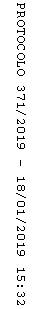 